T.C.DERİK KAYMAKAMLIĞIAtatürk İlk/Ortaokulu Müdürlüğü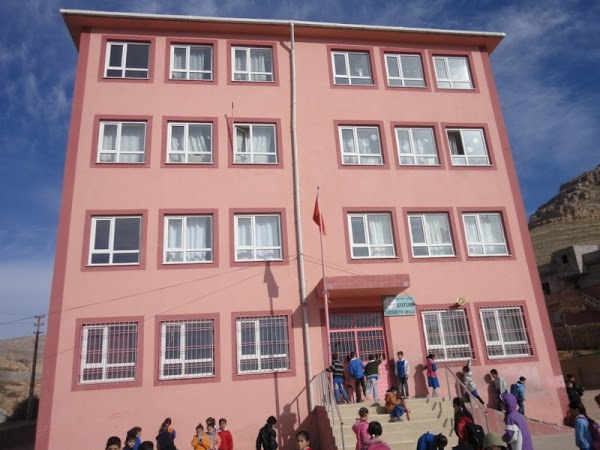 ATATÜRK İLKOKULU 2019-2023STRATEJİK EYLEM PLANI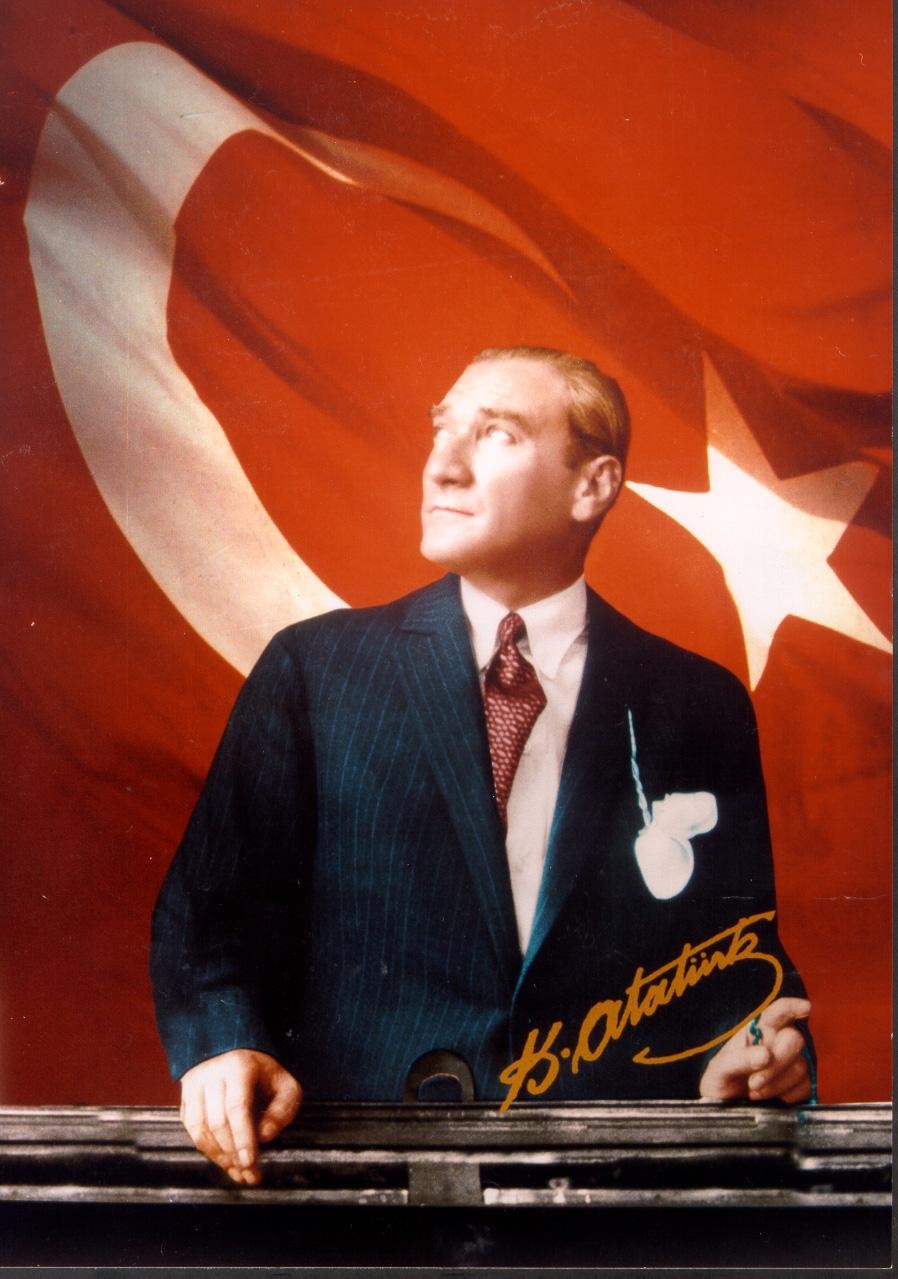 “Çalışmadan, yorulmadan, üretmeden, rahatyaşamakisteyen toplumlar, önce haysiyetlerini, sonra hürriyetlerini vedahasonradaistiklalveistikballerinikaybederler”.Mustafa Kemal ATATÜRK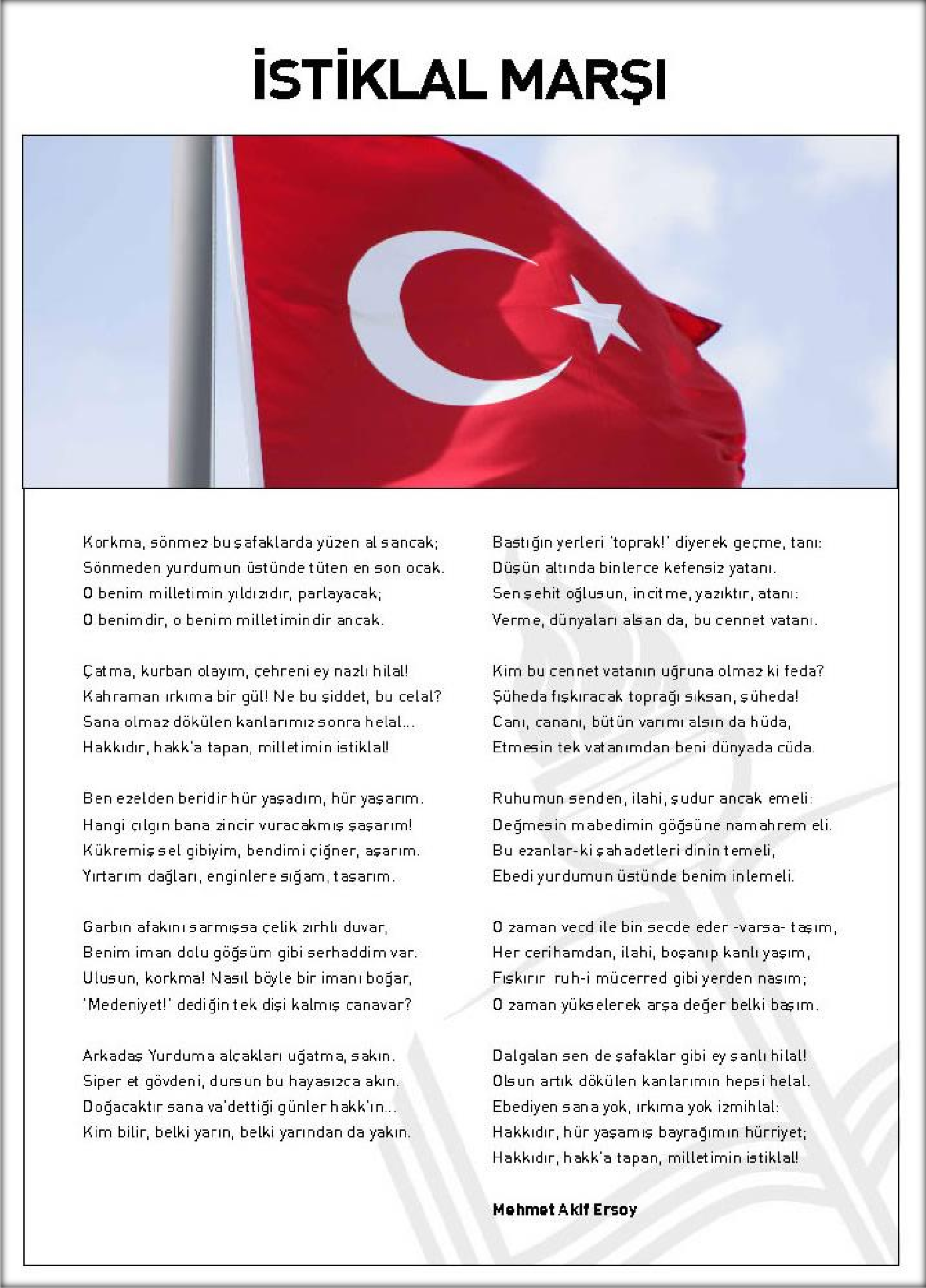 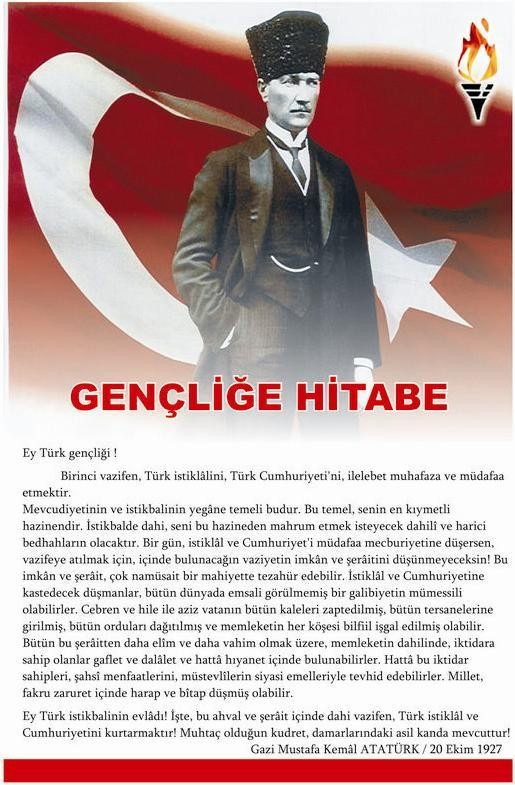 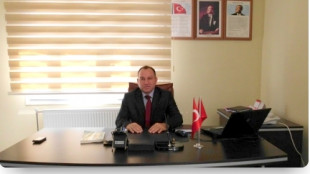 SUNUŞSürekli değişimin ve gelişimin yaşandığı dünyamızda, her alanda olduğu gibi yönetim alanında da yeni yaklaşımlar ortaya çıkmakta ve kurumsal başarının sağlanmasında etkili olan bu yaklaşımları benimsemek günümüz toplumunda gün geçtikçe daha da önem kazanmaktadır. Gelişimin bir parçası olan stratejik yönetim ve kalite anlayışının hızla değer kazanması ve olumlu etkilerinin zaman içerisinde daha da belirginleşmesiyle birlikte tüm kurumlarda stratejik yönetim anlayışı hakim olmayabaşlamıştırStratejik Planlama, bir kurumda görev alan her kademedeki kişinin katılımını ve kurum yöneticisinin tam desteğini içeren sonuç almaya yönelik çabaların bütününü teşkil eder. Bu anlamda paydaşların ihtiyaç ve beklentileri, paydaşlar ve politika yapıcıların kurumun misyonu, hedefleri ve performans ölçümünün belirlenmesinde aktif rol oynamasını ifade eder.Bu etkinin bir sonucu olarak kamu kurumlarında stratejik planlamanın yapılması; 5018 sayılı Kamu Mali Yönetimi ve Kontrol Kanunu ve bu kanunda değişiklik yapan 5436 sayılı yasa ile zorunlu hale getirilmiş ve kurumların planlama süreçleri Devlet Planlama Teşkilatı tarafından belirlenmiştir.Bu kanun gereği 2019-2023 yıllarını kapsayan birinci dönem stratejik planı yapılmış ve uygulanmıştır. Bakanlığımızın ikinci dönem stratejik planlama hedeflerine uygun olarak ikinci dönem stratejik planımız hazırlanmıştır. 2019-2023 yıllarını kapsayan bu plan  İlçe Milli Eğitim Müdürlüğü ve bağlı kuruluşlar için yapacakları çalışmalarda en önemli yol haritası olacaktır.Stratejik planımızın hazırlanmasında veri desteği sağlayarak katılımı en üst seviyede gerçekleştirmemize katkı sunan bütün paydaşlarımıza teşekkür eder planımızın ilçemize ve ilimize hayırlı olmasını dileriz.Mustafa KAHRAMANİlçe Milli Eğitim Müdürü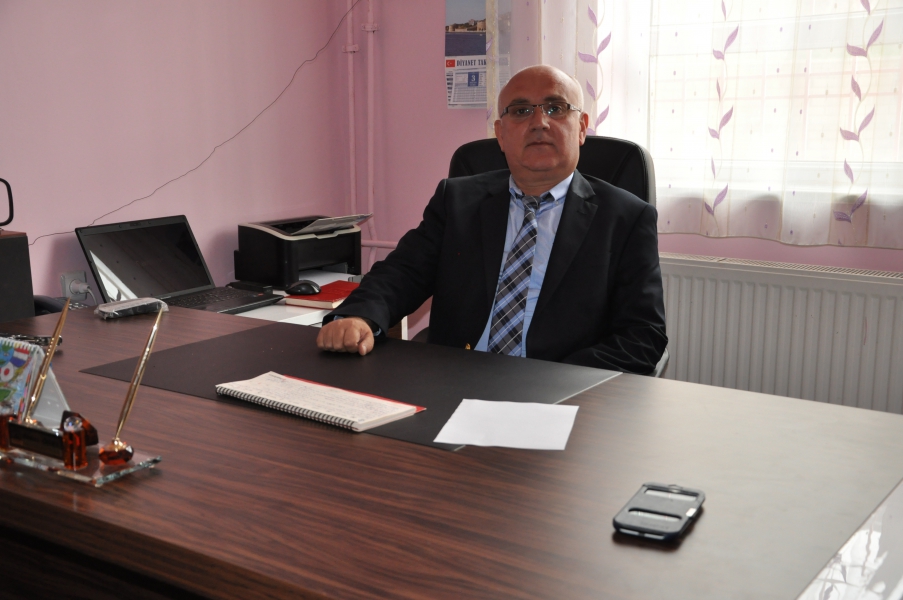 GİRİŞGeçmişten günümüze gelirken var olan yaratıcılığın getirdiği teknolojik ve sosyal anlamda gelişmişliğin ulaştığı hız, artık kaçınılmazları da önümüze sererek kendini göstermektedir. Güçlü ekonomik ve sosyal yapı, güçlü bir ülke olmanın ve tümdeğişikliklerde dimdik ayakta durabilmenin kaçınılmazlığı da oldukça büyük önemtaşımaktadır. Gelişen ve sürekliliği izlenebilen, bilgi ve planlama temellerine dayanan güçlü bir yaşam standardı ve ekonomik yapı; stratejik amaçlar, hedefler ve planlanmış zamandiliminde gerçekleşecek uygulama faaliyetleri ile (STRATEJİK PLAN) oluşabilmektedir.Okulumuz misyon, vizyon ve stratejik planını ilk olarak 2010 yılında belirlemiştir. Okulumuz , daha iyi bir eğitim seviyesine ulaşmak düşüncesiyle Sürekli yenilenmeyi ve kalite kültürünü kendisine ilke edinmeyiamaçlamaktadır.Kalite kültürü oluşturmak için eğitim ve öğretim başta olmak üzere insan kaynakları ve kurumsallaşma, sosyal faaliyetler, alt yapı, toplumla ilişkiler ve kurumlar arası ı ilişkileri kapsayan 2019-2023 stratejik planı hazırlanmıştır.Büyük önder Atatürk’ü örnek alan bizler;Çağa uyum sağlamış, çağı yönlendiren gençler yetiştirmek için kurulan okulumuz, geleceğimiz teminatı olan öğrencilerimizi daha iyi imkanlarla yetişip, düşünce ufku ve yenilikçi ruhu açık Türkiye Cumhuriyetinin çıtasını daha yükseklere taşıyan bireyler olması için öğretmenleri ve idarecileriyle özverili bir şekilde tüm azmimizleçalışmaktayız.Atatürk İlkokulu olarak en büyük amacımız yalnızca İlkokul mezunu gençler yetiştirmek değil, girdikleri her türlü ortamda çevresindekilere ışık tutan, hayata hazır,hayatı aydınlatan, bizleri daha da ileriye götürecek gençler yetiştirmektir. İdare ve öğretmen kadrosuyla bizler çağa ayak uydurmuş, yeniliklere açık, Türkiye Cumhuriyetini daha da yükseltecek gençler yetiştirmeyi ilke edinmiş bulunmaktayız.Atatürk  İlkokulu’nun stratejik planlama çalışmasına önce durum tespiti, yani okulun SWOT analizi yapılarak başlanmıştır. SWOT analizi tüm idari personelin ve öğretmenlerin katılımıyla uzun süren bir çalışma sonucu ilk şeklini almış, varılan genelsonuçların sadeleştirilmesi ise Okul yönetimi ile öğretmenlerden oluşan beş kişilik bir kurul tarafından yapılmıştır. Daha sonra SWOT sonuçlarına göre stratejik planlama aşamasına geçilecektir. Bu süreçte okulun amaçları, hedefleri, hedeflere ulaşmak için gereklistratejiler, eylem planı ve sonuçta başarı veya başarısızlığın göstergeleri ortaya konulacaktır. Denilebilir ki SWOT analizi bir kilometre taşıdır okulumuzun bugünkü resmidir ve stratejik planlama ise bugünden yarına nasıl hazırlanmamız gerektiğine dair kalıcı birbelgedir.Stratejik Plan' da belirlenen hedeflerimizi ne ölçüde gerçekleştirdiğimiz, plan dönemi içindeki her yıl sonunda gözden geçirilecek ve gereken revizyonlar yapılacaktır.Atatürk  İlkokulu Stratejik Planı (2019-2023)’de belirtilen amaç ve hedeflere ulaşmamızın Okulumuzun gelişme ve kurumsallaşma süreçlerine önemli katkılar sağlayacağına inanmaktayız.Planın hazırlanmasında emeği geçen Strateji Yönetim Ekibi’ne ve uygulanmasında yardımı olacak İl Milli Eğitim Müdürlüğü, AR-GE birim sorumlusu olmak üzere tüm kurum ve kuruluşlara öğretmen, öğrenci ve velilerimize teşekkür ederim.Sedat ÖNEL Okul MüdürüGİRİŞKamu idarelerine 5018 sayılı Kamu Mali Yönetimi ve Kontrol Kanunun 9. maddesinde, 11.kalkınma planları, programlar, ilgili mevzuat ve benimsedikleri temel ilkeler çerçevesinde geleceğe ilişkin misyon ve vizyonlarını oluşturmak, stratejik amaçlar ve ölçülebilir hedefler saptamak, performanslarını önceden belirlenmiş olan göstergeler doğrultusunda ölçmek ve uygulamanın izleme ve değerlendirmesini yapmak amacıyla katılımcı yöntemlerle stratejik plan hazırlama görevi verilmiştir. 5018 sayılı Kanunun 9. maddesi şöyledir;“Kamu idareleri; kalkınma planları, programlar, ilgili mevzuat ve benimsedikleri temel ilkeler çerçevesinde geleceğe ilişkin misyon ve vizyonlarını oluşturmak, stratejik amaçlar ve ölçülebilir hedefler saptamak, performanslarını önceden belirlenmiş olan göstergeler doğrultusunda ölçmek ve bu sürecin izleme ve değerlendirmesini yapmak amacıyla katılımcı yöntemlerle stratejik plan hazırlarlar. Kamu idareleri, kamu hizmetlerinin istenilen düzeyde ve kalitede sunulabilmesi için bütçeleri ile program ve proje bazında kaynak tahsislerini; stratejik planlarına, yıllık amaç ve hedefleri ile performans göstergelerine dayandırmakzorundadırlar.Kamu idareleri bütçelerini, stratejik planlarında yer alan misyon, vizyon, stratejik amaç ve hedeflerle uyumlu ve performans esasına dayalı olarak hazırlarlar. Kamu idarelerinin bütçelerinin stratejik planlarda belirlenen performans göstergelerine uygunluğu ve idarelerin bu çerçevede yürütecekleri faaliyetler ile performans esaslı bütçelemeye ilişkin diğer hususları belirlemeye Maliye Bakanlığı yetkilidir.”Kamu idarelerinin planlı hizmet sunumu, politika geliştirme, belirlenen politikaları somut iş programlarına ve bütçelere dayandırma ile uygulamayı etkili bir şekilde izleme ve değerlendirmelerini sağlamaya yönelik olarak “stratejik planlama” temel bir araç olarak benimsenmiştir. Stratejik planlama; bir yandan kamu mali yönetimine etkinlik kazandırırken, diğer yandan kurumsal kültür ve kimliğin gelişimine ve güçlendirilmesine destek olacaktır..Neredeyiz? (Mevcut Durum Analizi)Nereye gitmek istiyoruz? (Vizyon Belirleme)Gitmek istediğimiz yere nasıl ulaşabiliriz? (Strateji Oluşturma)Basarımızı nasıl takip eder ve değerlendiririz? (Performans Ölçümü veYönetim)ATATÜRKİLKOKULUSTRATEJİK PLANLAMA EKİBİBÖLÜMSTRATEJİK PLAN HAZIRLIK PROGRAMI1.1 STRATEJİK PLANIN AMACISTRATEJİK PLANINKAPSAMISTRATEJİK PLANIN YASALDAYANAKLARISTRATEJİK PLAN ÜST KURULU VE STRATEJİK PLAN EKİBİ1.5. ÇALIŞMA TAKVİMİEk-314BÖLÜMDURUM ANALİZİ2.1. TARİHSEL GELİŞİMDerik Atatürk İlköğretim Okulu1972 yılında geçici olarak eski hükümet binasında 200 öğrenci ile eğitim-öğretme başlamıştır.1975 yılında yeni binasına taşınmıştır. Zamanla öğrenci sayısında önemli bir artış olup öğrenci sayısı 550’e ulaşmıştır. Ancak 90’lı yıllardan sonra göç nedeniyle bir düşüş olmuştur. Okulumuz şu andan normal eğitim-öğretim yapmaktadır. Okulumuz binası 2008-2009 Eğitim Öğretim yılının ikinci yarısında tamamen yıkılarak yerine 15 derslikten oluşan 3 katlı yeni bir bina yaptırılmıştır. Önceleri ikili öğretim yapılan okulumuzda eğitim-öğretim faaliyetlerimiz 2009-2010 eğitim öğretim yılının ikinci yarısından itibaren yeni binasına taşınmış olup eğitim-öğretim normal yapılmaktadır.Okulumuzda şu anda 340 öğrenci mevcudu olup, bir müdür, iki müdür yardımcısı, 21 öğretmen ve 5 hizmetli kadrosuna sahiptir.İlçenin sosyal ve ekonomik alanda az gelişmiş ve genellikle dağ köylerinden gelen ailelerin ikamet ettiği bir ortamda bulunduğu öğretmenlerin sık sık değiştirmesi vb. nedenlerden dolayı okulumuzda eğitim-öğretimi olumsuz etkilemektedir. Okulumuzdan mezun öğrencilerin yüzde sekseni bir üst okula devam etmektedir. Okulumuzda imkanlar dahilinde sosyal faaliyetler yapılmakta olup, çevre halkıyla ilişkiler kuvvetlendirmek adına çalışmalar yapılmıştır. Okul binası fiziki itibariyle 3 katlı bir yapıdır. İçerisinde 15 derslik, ana sınıfı, müdür, müdür yardımcısı odaları, rehberlik servisi, öğretmenler odası gibi bölümlerden oluşmaktadır. okulun kendisine ait bir bahçesi, bahçe içerisinde basketbol ve voleybol sahaları bulunmaktadır.Atatürk İlkokulu ve Ortaokulu, öğrencileri gerek ruhsal gerek fiziksel açıdan gelişimlerini en iyi şekilde geliştiren, onlara en iyi imkanları sunma özverisi ile çalışan değerli idari yapı ve öğretmenleri ile eğitim - öğretim hayatında sağlıklı yeni nesiller yetiştirmek için eğitim - öğretim faaliyetlerini sürdürmektedir.MEVZUATANALİZİFAALİYET ALANL ARI, ÜRÜN VE HİZMETLER OKUL ÜRÜN/HİZMETLİSTESİOKUL/KURUM FAALİYET ALANLARIPAYDAŞANALİZİAnalizler sonucu elde edilen sonuçlar değerlendirilerek, yasaların ve maddi imkânların el verdiği ölçüde kurum içi ve dışı analiz, sorun/gelişim alanlarının belirlenmesi ve geleceğe yönelim bölümlerine yansıtılmıştır.PAYDAŞ ANALİZ MATRİSİKURUM İÇİANALİZÖRGÜTSELYAPIAtatürk İlkokulu Teşkilat ŞemasıAtatürk İlkokulu / Ortaokulu’nda Oluşturulan Komisyon ve Kurullar:İnsanKaynakları2019 Yılı Kurumdaki Mevcut Yönetici Sayısı:Kurum Yöneticilerinin Eğitim Durumu:2015 Yılı İtibari İleKişiSayısı	%Kurum Yöneticilerinin Yaş İtibari ile dağılımı:İdari Personelin Hizmet Süresine İlişkin Bilgiler:İdari Personelin Katıldığı Hizmet-içi Eğitim Programları:2019 Yılı Kurumdaki Mevcut Öğretmen Sayısı:Öğretmenlerin Yaş İtibari ile Dağılımı:Öğretmenlerin Hizmet Süreleri:Destek Personele (Hizmetli- Memur) İlişkin Bilgiler:2019 Yılı Kurumdaki Mevcut Hizmetli/ Memur Sayısı:21Çalışanların Görev DağılımıOkul/kurum Rehberlik HizmetleriTeknolojikDüzeyOkul/Kurumun TeknolojikAltyapısı:Okulun Fiziki Altyapısı:MaliKaynaklarOkul/Kurum KaynakTablosu:Okul/Kurum Gelir-Gider Tablosu:2.5.5.İstatistiki VerilerKarşılaştırmalı Öğretmen/Öğrenci Durumu (2019).ÇEVREANALİZİPEST- E (Politik, Ekonomik, Sosyo-Kültürel, Teknolojik, Ekolojik, Etik)AnaliziGZFTANALİZİSORUNALANLARIİç ve Çevresel faktörlerden kaynaklanan sorun alanları şu başlıklar altında toplanmıştırA.Öğrenci HizmetleriÖlçmevedeğerlendirmesistemi(Sınıfgeçmesistemi,)Temel eğitimde disiplinişlemleriTemeleğitimdeöğrencidevamsızlığınıönleyicitedbirlerinetkinuygulanamamasıÖğrencilerde görülendevamsızlıklar.B. Eğitim Öğretimde Fiziki KaynaklarOkulLaboratuvarınınhenüzfaaliyetegeçmemişolmasıÖğrencilerdegörülendersaraçlarıeksikliği.Eğitim-ÖğretimHizmetleriZümreler, ( Amacauygunluk)Rehberlikhizmetleri,(İşleyiş,anlayış…)ÖğrencidevamsızlığıÖzeleğitimeihtiyacıolançocuklar,OkulöncesieğitiminzorunluolmayışıKaynaştırmaeğitimiBireyselEğitimPlanlarınınYetersizuygulanmasıEğitiminGeçerliliğiveKabulgörmemesiÇ.Bütçe (Mali Kaynaklar)1. Temel eğitimde bütçe yetersizliği,Sosyal SorunlarÖğretmeninsosyalstatüvemalisorunu,Parçalanmış aileçocukları,Veli Bilinçsizliği veya yanlış bilgiye sahipolmasıSigara ve uyuşturucu bağımlılığınınyaygınlaşmasıVelilerin eğitim seviyesinin düşükolmasıZararlı madde kullanımının yaygın olması (Sigara, alkol, uyuşturucu, vb.)Örf ve adetlerden kaynaklanansorunlar.E. İnsan KaynaklarıPersonelin kendisini geliştirme imkanını yeterincesağlanmamasıTeknolojiyi, İç ve dış paydaşların yararı için yeterincekullanamamaOkul AileişbirliğiAile Eğitimlerinin yetersizolmasıÇalışanlara Yönelik destek hizmetlerinin yeterinceolmamasıOkulda kadrolu hizmetlininolmaması,RehberlikRehberlik hizmetleri için Rehber Öğretmeninolmaması,G.Ölçme Değerlendirme1. Ölçme değerlendirmede akademik başarının ön planda olması2.Üst öğrenime geçişte öğrencinin ilgi ve kabiliyetlerinin yeterince ölçülmemesi.StratejikFaaliyetlerStratejikPlanlamasürecindedeneyimliveeğitimlipersonelyetersizliğiStratejikplanlamaekiplerineyeterinceeğitimverilmemesivesıksıkdeğiştirilmesi.Stratejikhedefleringerçekleştirilmesindegerekliolanmali,kaynağınnereden sağlanacağının belirsizolmasıStratejikgeliştirmeveuygulamaalanındapersoneleyöneliketkineğitimlerinverilmemiş olması3.BÖLÜMGELECEĞE YÖNELİMMİSYON, VİZYON VE TEMELDEĞERLER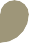 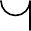 Geleceğe yönelim bölümünde; müdürlüğümüzün misyon, vizyon, temel değerleri ile temalar, stratejik amaçlar, stratejik hedefler, performans göstergeleri ve tedbirler yer almaktadır MisyonumuzVizyonumuzAtatürk  İlkokuluAdil,şefaf,güvenilir ileriyi görebilen yönetimi, gelişime ve değişime açık öğretmenleri,mili ve manevi duygularla bezenmiş,bilgiye aç,araştıran ve sorgulayan öğrencileriyle ve katılımcı paydaş kitlesiyle  geleceği okuyanvebugünden tasarlayan bireylerin yetiştiği, sadece öğrencilere değil paydaş kitlesine de rehberlik yapabilen, çevresi tarafından sevilen ve aranan bir okulolmak.Temel Değerlerimiz. Okul çalışanları olarak;Görevlerimizi yerine getirirken objektiflik ilkesini uygularız,Tüm ilişkilerde insana saygı esasını uygular; çalışan ve hizmet alanların beklenti duygu ve düşüncelerine değerveririz,Kurumsal ve bireysel gelişmenin “Sürekli Eğitim veİyileştirme”anlayışının uygulanması sonucu gerçekleşeceğine inanırız ve bu doğrultuda eğitim ve iyileştirme sonuçlarını en etkin şekilde değerlendiririz,Çalışmalarda etkililik ve verimliliğin ekip çalışmalarıylasağlanacağı anlayışı kabullenilerek ekip çalışmalarına gereken önemiveririz,Kurumsal ve bireysel gelişmelerin bilimsel verilerin uygulamahayatına geçirilmesiyle sağlanacağına inanırız,Kurumda çalışmaların bilimsel veriler doğrultusunda ve mevzuatına uygun olarak gerçekleştirildiğinde başarı sağlanacağınainanırız,Görev dağılımı ve hizmet sunumunda adil oluruz ve çalışanın kurum katkısını tanıyıp takdir ederiz. iş bölümü değil işbirliğineinanırız.Eğitime yapılan yatırımı kutsal sayar, her türlü desteğiveririz.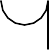 STRATEJIK PLAN GENELTABLOSUStratejik amaçlar; misyon, vizyon, ilke ve değerlerle uyumlu, misyonun yerine getirilmesine katkıda bulunacak ve mevcut durumdan gelecekteki arzu edilen duruma dönüşümü sağlayabilecek nitelikte, ulaşılmak istenen noktayı açık bir şekilde ifade eden ve stratejik planlama sürecinin sonraki aşamalarına rehberlik edecek şekilde stratejik konulara uygun olarak tespit edilmiştir. Hedeflerin tespitinde; paydaş beklentileri, konulara ilişkin alternatifler, mevcut durum analizi ve istatistikî verilerin varlığı ve verilere olan ihtiyaç göz önünde bulundurulmuştur. Stratejik planlama çalışmaları ile; kurumsal rol ve sorumluluklar çerçevesinde stratejinin operasyonlara dönüştürülmesi, hizmet birimleri arasında sinerji yaratılarak, tespit edilen stratejilerine yönlendirilmesi, bireysel stratejilerin kurumsal stratejiler ile ilişkilendirilerek bütünleştirilmesi, bir başka ifadeyle stratejik yönetimin sürekli bir süreç haline getirilmesi ve herkes tarafından benimsenmesinin sağlanmasıhedeflenmiştir.Okulumuz Eğitim-Öğretim, Fiziksel Durumu iyileştirme ve Sosyal-Kültürel Etkinlikler olmak üzere üç tema belirlemiştirTEMALAREĞİTİM ÖĞRETİME ERİŞİMİNARTIRILMASIEĞİTİMÖĞRETİMDEAKADEMİKBAŞARININARTIRILMASISOSYALKÜLTÜRELVESPORTİFFAALİYETLERStratejik Amaç: 1Mahallemizde; okul çağındaki temel eğitim ihtiyacı olan tüm bireylerin eğitim ve öğretime adil şartlar altında erişimine, tamamlamalarına, okul öncesi eğitimin yaygınlaştırılmasına imkân ve ortam sağlamak.Stratejik Hedef 1.1.2019-2023 stratejik plan döneminde; okul çağındaki temel eğitim ihtiyacı olan tüm bireylerin temel eğitim almalarını ve öğretimin okul öncesi, ilkokul ve ortaokul kademelerinde katılımını artırmak ve öğrenimlerini tamamlamalarınısağlamak.Stratejik Hedef 1.2.2019-2023 stratejik plan döneminde; Velilerle iş birliği içinde çalışarak okuldan erken ayrılma nedenlerine çözümler bulmak ve erken ayrılma durumunu % 20 azaltmak.Stratejik Hedef 1.32019-2023 stratejik plan döneminde; düzensiz devamsızlık sorunlarına çözümler bulmak, bu amaçla diğer paydaşlarla işbirliğine girmek.Stratejik Hedef 1.42019-2023 stratejik plan döneminde; okulu çekim merkezi haline getirmek. Velilere yönelik okuma-yazma kursları düzenlenerek bu kurslara katılımı teşvik etmek. Eğitimini yarıda kesen veya  hiç eğitim almamış bireylere yönelik Halk Eğitim Müdürlüğü işbirliği içinde Okuma-Yazma ve tamamlama kurslarıaçmak.Stratejik Amaç: 2Mahallemizde; okul çağındaki temel eğitim ihtiyacı olan tüm bireylere ulusal ölçütlerde bilgi, beceri, tutum ve davranışlar kazandıracak nitelikli, sürdürülebilir ve kaliteli bir eğitim vermek, dil becerileri gelişmiş, öğrenmeye açık bireyler yetiştirmek.Stratejik Hedef 2.1.2019-2023 plan döneminde; öğrencilerin akademik, başarı oranını artırmak.Stratejik Hedef 2.2Okul Öncesi Eğitimin niteliğini iyileştirmek ve standartlaştırmakStratejik Hedef 2.3.Öğrencilere okuma alışkanlığı kazandırmak, ayda okudukları kitap sayısını artırmak.Stratejik Hedef 2.4.Eğitim Öğretimin kalitesinin artmasında velinin de bilinçlendirilmesini sağlamak. Eğitimin bir ihtiyaç olduğu farkındalığı yaratmak.Stratejik Amaç: 3Planlı dönemde öğrencilerin sosyal, kültürel ve sportif faaliyetlere katılımını artırmak, bu amaçla düzenlenen bölgesel ve ulusal yarışmalara katılmalarını sağlamak.Stratejik Hedef 3.1.2019-2023 stratejik plan döneminde kültürel faaliyetler düzenleyerek öğrencilerin sosyal gelişimlerinisağlamak.Stratejik Hedef 3.2.2019-2023 stratejik plan döneminde okul, ilçe ve il düzeyinde yapılacak sosyal, kültürel ve sportif faaliyet yarışmalarına öğrencilerin katılmalarını teşvik etmek.Stratejik Hedef 3.3.2019-2023 stratejik plan döneminde okul, ilçe	ve il düzeyinde yapılacak proje çalışmalarına öğrencilerin katılımınısağlamak.Stratejik Hedef 3.4.2019-2023 stratejik plan döneminde öğrencilerin zararlı alışkanlıklardan kurtulmak ve uzak kalmalarını sağlamak amacıyla lisanslı spor yapan öğrenci sayısını artırmak.3.3.TEMA, AMAÇ, HEDEF VE TEDBİRLERStratejik Amaç: 1 Eğitim Öğretime Erişim.Stratejik Hedef 1.1 Eğitim-Öğretime Katılım ve TamamlamaStratejik Hedef 1.2. Okuldan Erken AyrılmalarStratejik Hedef 1.3. Okuma-Yazma KurslarıOkul Çağındaki tüm bireylerin eğitim ve öğretime katılması ve tamamlaması sosyal ve ekonomik kalkınmanın sürdürülebilmesinde önemli bir etken olarak görülmektedir. Bu nedenle eğitim ve öğretime katılımın artırılması ve eğitim hizmetininçağ nüfusundaki bütün bireylere adil şartlarda sunulması hedeflenmektedir.Mahallemizde özel eğitime yönlendirilen bireylerin yönlendirildikleri eğitime erişim oranı %40 dolayındadır. Okulumuzda özel eğitim alt sınıfı bulunmamaktadır. Planlı dönemde bu sınıfın açılması çalışmaları yapılacaktır. Özel Eğitime ihtiyacı olan öğrenciler Derik  RAM müdürlüğüne sevk edilmekte, gerekli rapor ve tanılama sonuçlarına göre özel eğitim ihtiyacı olan öğrenciler ilgili birimlere yönlendirilmektedir. Ancak bu durum okul öncesinde istenilen düzeyde değildir. İlkokulumuzun bünyesinde Anasınıfı mevcuttur. okul öncesi eğitimin çağ nüfusuna oranı % 40 lar düzeyindedir. Ayrıca Halk Eğitim Müdürlükleri ile de iletişime geçerek Okuma Yazma kursları düzenlenmiştir. İhtiyaca ve gelecek talebe göre de yeniden bu kursların açılaması sağlanacaktır.Çağ nüfusunda olup sosyal, kültürel ve ekonomik nedenlerden dolayı . temel eğitime devam etmeyen/edemeyen öğrencilerin oranı %15 lerdedir.Zorunlu olan temel eğitimi bitirip örgün Ortaöğretime devam eden öğrenci sayısı % 20 lerdedir. Okula devam etmekte olup düzensiz devamsızlık oranı ortalama 25 gün/öğrencidir. Milli Eğitim Müdürlüğü ve ilgili kurumlarca alınacak önlemlerle bu oranın düşürülmesi hedeflenmektedir.Öğrencilerin okuldan erken ayrılma, sürekli veya düzensiz devamsızlıklarının nedenlerinin başında ailenin eğitimsiz oluşu bilinçli olmayışıdır. bu amaçla eğitime erişim ve bu imkanlardan yararlanma konusunda velilerin bilinçlendirilmesine devam edilecektir. Sosyo- Kültürel etmenlerin bu erişimin önünde ayrı bir engel olduğu da düşünüldüğünde diğer kurumlar ile işbirliği içinde geliştirilecek projelerle risk durumunun azaltılması hedeflenmektedir.Performans Göstergeleri 1.Tedbirler 1.Stratejik Amaç: 2Stratejik Hedef 2.1. Eğitim ve Öğretimde KaliteStratejik Hedef 2.2 Okul Öncesi EğitimStratejik Hedef 2.3. Okuma AlışkanlığıNitelikli bireylerin yetiştirilmesine imkân sağlayacak kaliteli bir eğitim anlayışı; bireylerin potansiyellerinin açığa çıkarılmasına ortam sağlayarak hem bedensel, ruhsal ve zihinsel gelişimlerini desteklemeli hem de akademik başarı düzeyleriniartırmalıdır.Bu kapsamda kaliteli bir eğitim için bütün bireylerin bedensel, ruhsal ve zihinsel gelişimlerine yönelik faaliyetlere katılım oranlarının ve öğrencilerin akademik başarı düzeylerinin artırılması hedeflenmektedir.Akademik başarının değerlendirilmesinde ele alınabilecek göstergelerden başında Ortaöğretime Yerleştirme Puanlarıdır. Ortaokul bölümümüz henüz yılını tamamlamadığından geçmiş dönemlere ilişkin istatistiki veriler yoktur. Ancak gözlemlenen çevre incelemelerinde Ortaöğretime geçiş oldukça düşük kalmaktadır.Gerek öğrencilerin hazır bulunuşluklarının düşük olması, gerek okul öncesi eğitime devamın yetersiz olmasından dolayı İlkokul öğrencilerinde de istenen akademik başarı sağlanamamıştır.Onur belgesi alan öğrenci oranı artırılması, disiplin olaylarının en aza indirilmesi önemlidir.Sağlık ve hijyen konusunda bireylerin bilinçlendirilmesi amacıyla "Beyaz Bayraklı Okul” projesi kapsamına girmek için çalışmalar yapılacaktır. Sağlıklı, düzenli, çevresine duyarlı bireyler yetiştirmek için uygun eğitim ortamının hazırlanması hedef alınmıştır.Akademik Başarıda Okul ve öğrencinin yanında ailenin de rolü büyüktür. bu bağlamda ailelere yönelik bilgilendirme, bilinçlendirme faaliyetlerinin düzenlenmesi hedef alınmıştır.Bütün bunların yanında sosyal çevreden dolayı öğretmen ihtiyacının karşılanmasında sıkıntılar yaşanmaktadır. Önyargıların kırılması, okul disiplininin sağlanması ve okulun; çalışanlar tarafından istenen, benimsenen hale getirilmesi hedeflenmiştir.Performans Göstergeleri 2.Tedbirler 2.Stratejik Amaç: 3Stratejik Hedef3.1.Stratejik Hedef3.2.Stratejik Hedef3.3.Sosyal Faaliyetler öğrencinin kişiliğinin gelişmesine önemli katkısı bulunan çalışmalardır. Milli Eğitim amaç ve ilkelerinin gerçekleştirilmesinde, sorumluluk bilincinin kazanılmasında, çevreye duyarlılık, yardımseverlik konularında olumlu davranış değişikliklerine neden olan çalışmalardır.özellikle okulumuzun sosyal çevresinin sanatsal etkinliklerden halkoyunları konusunda yatkın olmaları bize avantaj kazandırmaktadır.Sosyal çevrenin ekonomik olarak yetersiz olması, öğrencilerde sosyal sorunların bulunması, zararlı alışkanlıklar bakımından risk altında bulunmaları bu faaliyetlerin önemini artırmaktadır.Riskaltındaki çocukların okulda tutulması önemli bir sorun oluşturmaktadır. sosyal faaliyetlerle çocukları olumsuz alanlardan uzak tutmak hedeflenmektedir.bunun yanında yapılacak kültürel, sanatsal ve sportif faaliyetlere velinin ilgisini çekmek, bu alanda çalışmaların olduğu konusunda farkındalık yaratmak açısından da önemarz etmektedir.Performans Göstergeleri 3.Tedbirler 3.BÖLÜMMALİYETLENDİRMEBÖLÜMMALİYETLENDİRMEBu bölümün temel amacı önümüzdeki beş yıllık süreç içerisinde yapmak istediklerimiz ile yapabileceğimiz hizmetlerin birbiriyle anlamlı bir ilişkide olduğunu göstermektir. Tüm planlanan faaliyet ve tedbirler kurum üzerinde ekonomik bir baskı oluşturmaktadır. Kurumun mali yapısı ve yeterliliklerinin bu istekleri karşılayabilecek düzeyde olması gerekmektedir ki planlanan hedefler gerçekçi ve ulaşılabilir olsun. Stratejik plan doğrultusunda kurumun mali yapısı yönetilecek ve bütçe planlamasıyapılacaktır.Atatürk İlkokulu/Ortaokulu Müdürlüğünün 2019-2023 Stratejik Planı’nda yer alan stratejik amaçların gerçekleştirilebilmesi için beş yıllık süre için tahmini 31.500 TL’lik kaynağa ihtiyaç duyulmaktadır.MALİYET TABLOSUBÖLÜMİZLEME VEDEĞERLENDİRMEBÖLÜMİzleme veDeğerlendirmeİzleme, stratejik planın uygulanmasının sistematik olarak takip edilmesi ve raporlanması anlamını taşımaktadır. Değerlendirme ise, uygulama sonuçlarının amaç ve hedeflere kıyasla ölçülmesi ve söz konusu amaç ve hedeflerin tutarlılık ve uygunluğunun analizidir. Okulumuz Stratejik Planının onaylanarak yürürlüğe girmesiyle birlikte, uygulamasının izleme ve değerlendirmesi de başlayacaktır. Planda yer alan stratejik amaç ve onların altında bulunan stratejik hedeflere ulaşılabilmek için yürütülecek çalışmaların izlenmesi ve değerlendirilmesini zamanında ve etkin bir şekilde yapabilmek amacıyla Okulumuzda Stratejik Plan İzleme ve Değerlendirme Ekibi kurulacaktır. İzleme ve değerlendirme, planda belirtilen performans göstergeleri dikkate alınarak yapılacaktır. Stratejik amaçların ve hedeflerin gerçekleştirilmesinden sorumlu kişiler 6 aylık veya yıllık dönemler itibariyle yürüttükleri faaliyet ve projelerle ilgili raporları bir nüsha olarak hazırlayıp İzleme ve Değerlendirme Ekibine verecektir. Okulumuzun İzleme ve Değerlendirme Ekibi ( OGYE) Stratejik amaçların ve hedeflerin gerçekleştirilmesi ilgili raporları yıllık dönemler itibariyle raporları iki nüsha olarak hazırlayıp bir nüshası Okul İzleme ve Değerlendirme Ekibine  bir nüshasını da İlçe Milli Eğitim Müdürlüğü Strateji Geliştirme bölümünegönderecektir.İzleme ve Değerlendirme Ekibi, iyileştirme ekiplerden gelen yıllık performans değerlendirmelerini inceleyerek, performans göstergelerinin ölçümü ve değerlendirilmesini, ait olduğu yıl içinde yapılan faaliyetlerin o yılki bütçeyle uyumu ve elde edilen sonuçların Stratejik Planda önceden belirlenen amaç ve hedeflere ne derece örtüştüğünü rapor halinde okul müdürünün bilgisine sunacaktır. İlçe Milli Eğitim Müdürlüğünden gelen kararlar doğrultusunda ilgili birim ve kişilere geri bildirim yapılacaktır.Böylece, Plan’ın uygulanma sürecinde bir akşama olup olmadığı saptanacak, varsa bunların düzeltilmesine yönelik tedbirlerin alınması ile performans hedeflerine ulaşma konusunda doğru bir yaklaşım izlenmiş olacaktır.RaporlamaYapılan çalışmaların sonucuna göre Stratejik Plan gözden geçirilecektir. Plan dönemi içerisinde ve her yıl sonunda yürütülmekte olan faaliyetlerin önceden belirlenen performans göstergelerine göre gerçekleşme yada gerçekleşmeme durumuna göre rapor hazırlanacaktır.ATATÜRK İLKOKULU FAALİYET İZLEME VE DEĞERLENDİRME RAPORUEkip Üyeleri;…./…/2019                                                                                          Sedat ÖNELOkul MüdürüOKUL GELİŞİM PLANIATATÜRK  İLKOKULU/ORTAOKULU STRATEJIPLANII 2019 YILI EYLEM PLANIATATÜRK İLKOKULU/ORTAOKULU MÜDÜRLÜĞÜ STRATEJİK PLAN HAZIRLAMA EKİBİ İMZA SİRKÜSÜAtatürk İlkokulu/Ortaokulu Müdürlüğünün 2019-2023 Stratejik Planı ekibimiz tarafından okulumuzdaki tüm birimlerin katılımıyla üst belgelere uygun olarak 01.01.2019 tarihi itibariyle yürürlüğe girecek şekilde hazırlanmıştır.Yukarıda sunulan Atatürk  İlkokulu/Ortaokulu Müdürlüğü 2019-2023 Yılı Stratejik Planı Olur sayfası ile birlikte 61 (altmış bir) sayfadan ibaret olup tarafımdan incelenmiş ve imza altına alınmıştır.06/12/2019Sedat ÖNELOkul MüdürüUYGUNDUR…./11/2019Mustafa KAHRAMANİlçe Millî Eğitim MüdürüİÇİNDEKİLERİÇİNDEKİLERSAYFA NOSUNUŞSUNUŞ5GİRİŞGİRİŞ71. BÖLÜM: STRAETJİK PLAN HAZIRLIK PROGRAMI1. BÖLÜM: STRAETJİK PLAN HAZIRLIK PROGRAMI111.1Amaç121.2Kapsam121.3Yasal Dayanak121.4Üst Kurul ve Stratejik Plan Ekibi131.5Çalışma Takvimi142. BÖLÜM: DURUM ANALİZİ2. BÖLÜM: DURUM ANALİZİ152.1Tarihsel Gelişim162.2Mevzuat Analizi172.3Faaliyet Alanları, Ürün ve Hizmetler182.4Paydaş Analizi212.5Kurum İçi Analiz222.5.1Örgütsel yapı222.5.2İnsan Kaynakları232.5.3Teknolojik Düzey292.5.4Mali Kaynaklar312.5.5İstatistiki veriler322.6Çevre Analizi342.6.1PEST Analizi322.7GZFT Analizi352.8Sorun Alanları373. BÖLÜM: GELECEĞE YÖNELİM3. BÖLÜM: GELECEĞE YÖNELİM393.1Misyon, Vizyon, Temel Değerler ve İlkeler403.2Stratajik Plan Genel Tablosu413.3Temalar-Stratejik Amaç ve Hedefler424.BÖLÜM: İZLEME VE DEĞERLENDİRME4.BÖLÜM: İZLEME VE DEĞERLENDİRME53Maliyetlendirme, Maliyet Tablosu545. BÖLÜM: İZLEME VE DEĞERLENDİRME5. BÖLÜM: İZLEME VE DEĞERLENDİRME55İzleme, Değerlendirme ve Raporlama56EKLERİzleme ve Değerlendirme Raporu57Faaliyet Sonu Raporu58Okul gelişim Planı59Yıllık Eylem Planı60İmza Sirküsü ve Olur61KURUM KİMLİK BİLGİSİKURUM KİMLİK BİLGİSİKURUM KİMLİK BİLGİSİKURUM KİMLİK BİLGİSİKURUM KİMLİK BİLGİSİKurumAdıAtatürk  İLKOKULUAtatürk  İLKOKULUAtatürk  İLKOKULUKurum StatüsüKurum StatüsüKamuKamuKamuKurumda Çalışan Personel SayısıKurumda Çalışan Personel SayısıYönetici Öğretmen MemurHizmetli:3:16:0:2Öğrenci SayısıÖğrenci Sayısı343343343Öğretim ŞekliÖğretim ŞekliTam GünTam GünTam GünKURUM İLETİŞİM BİLGİLERİKURUM İLETİŞİM BİLGİLERİKURUM İLETİŞİM BİLGİLERİKURUM İLETİŞİM BİLGİLERİKURUM İLETİŞİM BİLGİLERİKurum Telefonu / FaxKurum Telefonu / FaxTel. : 482 252 13 42Faks :Tel. : 482 252 13 42Faks :Tel. : 482 252 13 42Faks :Kurum Web AdresiKurum Web Adresihttp://http://derikataturkilkokulu.meb.k12.tr/http://http://derikataturkilkokulu.meb.k12.tr/http://http://derikataturkilkokulu.meb.k12.tr/http://http://derikataturkilkokulu.meb.k12.tr/http://http://derikataturkilkokulu.meb.k12.tr/http://http://derikataturkilkokulu.meb.k12.tr/Mail AdresiMail Adresi718141@meb.k12.tr716174@meb.k12.tr718141@meb.k12.tr716174@meb.k12.tr718141@meb.k12.tr716174@meb.k12.trKurum AdresiKurum AdresiMahalle	: Kale  Mah.İlçe	: DERİKİli	:MARDİNMahalle	: Kale  Mah.İlçe	: DERİKİli	:MARDİNMahalle	: Kale  Mah.İlçe	: DERİKİli	:MARDİNKurum MüdürüKurum MüdürüSedat ÖNELKurum Müdür YardımcılarıKurum Müdür YardımcılarıAbidin DURAKÖmer DENİZAbidin DURAKÖmer DENİZAbidin DURAKÖmer DENİZSIRA NODAYANAĞIN ADI15018 yılı Kamu Mali Yönetimi ve Kontrol Kanunu2Milli Eğitim Bakanlığı Strateji Geliştirme Başkanlığının 2013/26 Nolu Genelgesi3Milli Eğitim Bakanlığı 2019-2023 Stratejik Plan Hazırlık ProgramıSTRATEJİK PLAN ÜST KURULUSTRATEJİK PLAN ÜST KURULUSTRATEJİK PLAN ÜST KURULUSIRA NOADI SOYADIGÖREVİ1Sedat ÖNELOkul Müdürü2Abidin DURAKMüdür Yardımcısı3Rıfat hekimoğluSınıf Öğretmeni4Velat SAVCİSınıf Öğretmeni5Sedat AYDINOkul-Aile Birliği BaşkanıSTRATEJİK PLANLAMA EKİBİSTRATEJİK PLANLAMA EKİBİSTRATEJİK PLANLAMA EKİBİSIRA NOADI SOYADIGÖREVİ1Ömer DENİZMüdür Yardımcısı2KARKIR AYDINSosyal Bilgiler3ESRA GÜNALMatematikÖğretmeni4Selim DEMİRİngilizce Öğretmeni5Ömer YAZILGönüllü Veli6Atatürk  İlkokulu Stratejik Planlama AdımlarıAtatürk  İlkokulu Stratejik Planlama AdımlarıOcakŞubatMartNisanMayısHaziranTemmuzAğustosEylülEkimKasımAralık1Kurulan Stratejik Planlama ekibinin AR-GE birimine bildirilmesi1Stratejik Planlama eğitimlerinin verilmesi2Durum analizi2Tarihsel Gelişim2Mevzuat analizi, Faaliyet Alanları, Ürün ve Hizmetler2Kurum içi ve Kurum dışı analizler (paydaş analizi, örgütsel yapı,Teknolojik Düzey, İnsan Kaynakalrı, Mali Kaynakların Araştırılması, PEST, GZFT, VB. Analizleri) ve Üst Politika Belgeleri2Gelişim Alanalrının Belirlenmesi3Geleceğe Yönelim3Misyon-Vizyon-Temel Değerler3Temalar3İl AR-GE Değerlendirmesi3Stratejik Amaçlar3Stratejik Hedefler3Performans Göstergeleri3Stratejiler3Faaliyet ve Projeler3Maliyetlendirme3İzleme ve Değerlendirme3Planın Sene Başı Öğretmenelr Kurulu Toplantısında Okul Kararı iel Uygun Bulunması veya Kurul Kararı Doğrultusunda Revize İşleminin Yapılması3Okul-Aile Birliği Genel Kurulu ToplantısındaPlanın Onaylanması veya Kurul Kararı Doğrultusunda Revize İşlemi Yapılması4İl AR-GE Birimi Değerlendirmesi5Planın Okul Müdürlüğünce Onaylanması ve Web sitesinde Yayını6Planın Web Sitesinde Yayını ve e-posta Şeklinde İl AR-GE Birimine GönderilmesiKANUNKANUNKANUNKANUNTarihSayıNoAdı23/07/196512056657Devlet Memurları Kanunu24/10/2003252694982Bilgi Edinme Hakkı Kanunu1702İlk ve Orta Tedrisat Muallimlerin Terfi ve Tecziyeleri Hakkındaki Kanun1739Milli Eğitim Temel Kanunu10/12/20035018Kamu Mali yönetim ve kontrol kanunuYÖNETMELİKYÖNETMELİKYÖNETMELİKYayımlandığı Resmi Gazete/Tebliğler DergisiYayımlandığı Resmi Gazete/Tebliğler DergisiAdıTarihSayıAdı12/10/201328793Milli Eğitim Bakanlığı Personelinin Görevde Yükselme, Unvan Değişikliği ve Yer DeğiştirmeSuretiyle Atanması Hakkında Yönetmelik10/08/199923782Okul ve yöneticilerin norm kadrolarına dair yönetmelikOkul Öncesi ve İlköğretim Kurumları yönetmeliğiOkul-Aile Birliği yönetmeliğiÖğrencilerin Ders Dışı Eğitim ve Öğretim Faaliyetleri Hakkında YönetmelikRehberlik ve Psikolojik Danışma Hizmetleri YönetmeliğiMEB İlköğretim ve Ortaöğretim Sosyal Etkinlikler YönetmeliğiSabotajlara Karşı Koruma Yönetmeliği26.5.200626179Kamu İdarelerinde Stratejik Planlamaya İlişkin Usul Ve Esaslar Hakkında YönetmelikYÖNERGEYÖNERGEYÖNERGEYayınYayınAdıTarihSayıAdı25/10/20133087071Milli Eğitim Bakanlığı Ortaöğretim Kurumlarına Geçiş YönergesiMEB Eğitim Öğretim Çalışmalarının Planlı Yürütülmesine İlişkin YönergeMilli Eğitim Bakanlığı Ders Kitapları ve Eğitim Araçları YönetmeliğiMEB Personel İzin YönergesiMEB Eğitimde Kalite Yönetim Sistemi YönergesiÖğrenci kayıt, kabul ve devam işleriEğitim hizmetleriÖğrenci başarısının değerlendirilmesiÖğretim hizmetleriSınav işleriToplum hizmetleriSınıf geçme işleriKulüp çalışmalarıÖğrenim belgesi düzenleme işleriSosyal, kültürel ve sportif etkinliklerPersonel işleriOkul Web İşlemleriÖğrenci davranışlarının değerlendirilmesiSivil Savunma HizmetleriÖğrenci sağlığı ve güvenliğiStratejik Planlama HizmetleriOkul çevre ilişkileriOkul-Aile Birliği İşleriRehberlikMali İşlerMebbis İşlemleriYetişkin Eğitimi ve Velilerle İlişkilerE-Okul İşlemleriBüro işleriFAALİYET ALANI: EĞİTİMFAALİYET ALANI: YÖNETİM İŞLERİHizmet–1 Rehberlik HizmetleriPsikolojikDanışma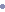 Sınıf İçi RehberlikHizmetleriMeslek Tanıtımı veYönlendirmeHizmet–1 Öğrenci işleri hizmetiKayıt- Nakil işleriDevam-devamsızlıkSınıf geçmevbÖğrenim belgesidüzenlemeişleri Diploma İşleri (EskiMezunlar)Hizmet–2 Sosyal Kültürel EtkinliklerHalkoyunları KoroSatrançYarışmalarKültürelGeziler SergilerTiyatroKermesveŞenlikler PikniklerSosyal Kulüp ve Toplum Hizmeti ÇalışmalarıHizmet–2 Öğretmen işleri hizmetiDereceterfiHizmetiçieğitim ÖzlükhaklarıSendikal HizmetlerHizmet–3 Spor EtkinlikleriFutbol,Voleybol BasketbolAtletizimHizmet-3: Mali İşlemlerOkul AileBirliğiişleri BütçeişlemleriBakım-onarınişlemleri Taşınır MalişlemleriFAALİYET ALANI: ÖĞRETİMFAALİYET ALANI: SİVİL SAVUNMAHizmet-1: Öğretimin PlanlanmasıPlanlarÖğretmenlerKurulu ZümretoplantılarıŞube ÖğretmenlerKuruluSivil	Savunma	ve	Acil	Durum PlanlamalarıSivil Savunma işveişlemleri TatbikatlarHizmet-2: Öğretimin UygulanmasıSınıfiçiuygulamalar Gezi veincelemeYetiştirmekurslarıKazanımdeğerlendirmeHizmet-3: Öğretimin DeğerlendirilmesiDönemiçideğerlendirmeler OrtaksınavlarProjelerFAALİYET ALANI:BİLGİ İŞLEMFAALİYET	ALANI:	SATRATEJİKHİZMETLERE-OkulİşlemleriMEBBİSİşlemleri Okul WebİşlemleriBilgi Teknolojileri İle ilgili Diğer İşlemlerStratejikPlanlama İstatistiklerProjeHazırlamaFAALİYET ALANI: YETİŞKİN EĞİTİMİ VE VELİLERLE İLİŞKİLERHizmet-1: Sağlık HizmetleriAğız ve DişSağlığıSemineri Çocuk HastalıklarıSemineriHizmet-2: KurslarOkuma-YazmakurslarıOkullar Hayat OlsunProjesiHizmet-3: Velilerle İlgili HizmetlerVelitoplantılarıVeli iletişimhizmetleriOkul-AileBirliğifaaliyetleriVeliSeminerleriİç Paydaşlar(Okulumuzdan Etkilenen veya Etkileyen Okul İçindeki Kişi, Grup veyaİlgili, Kuruluşlardır.)Dış Paydaşlar(Okul faaliyetlerinden etkilenen veya etkileyen okul dışındaki kişi, grup ve kuruluşlardır.)a) Okul Yönetimia) Derik İlçe Milli Eğitim Müdürlüğüb) Öğretmenlerb) Velilerimizc) Öğrencilerc) Derik RAMd) Yardımcı Personeld) Derik Belediyesie) Okul-Aile Birliğie) Tekeler Sağlık Ocağıf) Jandarma KK.g) Çevremizdeki Özel ve Resmi Eğitim Kurumlarıh) Mahalle MuhtarıPAYDAŞLARİÇ PAYDAŞDIŞ PAYDAŞHİZMET ALANNEDEN PAYDAŞPaydaşın Kurum Faaliyetlerini Etkileme DerecesiPaydaşın Kurum Faaliyetlerini Etkileme DerecesiPaydaşın Taleplerine VerilenÖnemSonuçPAYDAŞLARİÇ PAYDAŞDIŞ PAYDAŞHİZMET ALANNEDEN PAYDAŞTam 5" "Çok 4", "Orta3","Az 2", "Hiç1"Tam 5" "Çok 4", "Orta3","Az 2", "Hiç1"Tam 5" "Çok 4", "Orta3","Az 2", "Hiç1"SonuçPAYDAŞLARİÇ PAYDAŞDIŞ PAYDAŞHİZMET ALANNEDEN PAYDAŞ1,2,3 İzle4,5Bilgilendir1,2,3 Gözet4,5 Birlikte Çalış1,2,3 Gözet4,5 Birlikte ÇalışSonuçİlçe Milli Eğitim MüdürlüğüXAmaçlarımıza Ulaşmada Destek İçin İş birliğiİçinde Olmamız Gereken Kurum555Bilgilendir, Birlikte çalışOkul YönetimixAmaçlarımızaulaşmada doğrudan işi yapan, planlayıpprogramlayan555Bilgilendir, Birlikte çalışÖğretmenlerxAmaçlarımızaulaşmada doğrudanişi yapan, planlayıp programlayan55Bilgilendir, Birlikte çalışYardımcı PersonelxAmaçlarımızaulaşmada doğrudan işi yapan44Bilgilendir, Birlikte çalışVelilerXXDoğrudan ve Dolaylı Hizmet Alan44Bilgilendir, Birlikte çalışOkul Aile BirliğiXXAmaçlarımıza Ulaşmada Destek İçin İş birliğiİçinde Olmamız Gereken Kurum55Bilgilendir, Birlikte çalışÖğrencilerXXVaroluş sebebimiz55Bilgilendir, Birlikte ÇalışDerik RAMxAmaçlarımıza Ulaşmada Destek İçin İş birliğiİçinde Olmamız Gereken Kurum14İzle, Birlikte ÇalışDerik BelediyesixAmaçlarımıza Ulaşmada Destek İçin İş birliğiİçinde Olmamız Gereken Kurum14İzle, Birlikte ÇalışMahalle MuhtarıXXAmaçlarımıza Ulaşmada Destek İçin İş birliğiİçinde Olmamız Gereken Kurum12İzle, GözetTekeler Sağlık OcağıXAmaçlarımıza Ulaşmada Destek İçin İş birliğiİçinde Olmamız Gereken Kurum24İzle, Birlikte ÇalışJandarma K.K.xAmaçlarımıza Ulaşmada Destek İçin İş birliğiİçinde Olmamız Gereken Kurum14İzle, Birlikte ÇalışÇevremizdeki Diğer Özel ve Resmi Eğitim KurumlarıxAmaçlarımıza Ulaşmada Destek İçin İş birliğiİçinde Olmamız Gereken Kurum33İzle, Birlikte ÇalışKurul/Komisyon AdıGörevleriOGYEOkulun ihtiyaçları doğrultusunda iyileştirmeçalışmaları yapmakOKUL-AİLE BİRLİĞİOkulun ihtiyaçlarını tespit etmek, mali konularaçözüm bulmak.ZÜMRE VE ŞUBE ÖĞRET. KURULUOkulda eğitim birliğinin sağlanması, planlamaçalışmalarıSOSYAL ETKİNLİKLER KURULUÖğrencilerin sosyal gelişimleri için yapılacakçalışmaları organize etmek, denetlemekÖĞRENCİ MECLİSİDemokratik davranışların gelişmesini sağlamakREHBERLİK HİZMETLERİ YÜRÜTME KURULUOkulda rehberlik çalışmalarının yürütülmesi,yıllık programların hazırlanması, BEP planlarının uygulamalarının değerlendirilmesiSTRATEJİK PLANLAMA ÜST KURULUStratejik planlama çalışmalarıSTRATEJİK PLANLAMA EKİBİStratejik plan için gerekli araştırma, inceleme, tespit ve önerileri değerlendirip planınhazırlanmasıWEB YAYIN KOMİSYONUOkul Web sitesinin hazırlanması ve günceltutulmasıŞİDDETİ ÖNLEME VE ÖĞRENCİ DAVRANIŞLARINI DEĞERLENDİRMEKURULUÖğrencilerde görülebilecek olumsuz davranışların giderilmesi için gerekli eğitimprogramlarının hazırlanmasıSİVİL SAVUNMA EKİPLERİSivil savunma planlarının yapılması, plan doğrultusunda üzerine düşen görevi yerinegetirmekSıraNoGöreviErkekKadınToplam1Müdür1-12Müdür Yrd.2-2Yaş Düzeyleri2019 Yılı İtibari İle2019 Yılı İtibari İleYaş DüzeyleriKişi Sayısı%20-3030-40133.340-50133.350+...133.3Hizmet SüreleriKişi Sayısı1-3 Yıl14-6 Yıl7-10 Yıl11-15 Yıl16-20 Yıl121+....... üzeri1Adı ve SoyadıGöreviKatıldığı Çalışmanın AdıKatıldığı Çalışmanın AdıKatıldığı Çalışmanın Adı         Sedat ÖNELMüdürBilgisayar Kullanım Kursu         Sedat ÖNELMüdürİNTEL GELECEK İÇİN EĞİTİM KURSU         Sedat ÖNELMüdürBilgisayar ve İnternet Kullanım Kursu         Sedat ÖNELMüdürCisco Ağ Akademisi BTT1         Sedat ÖNELMüdürSatranç Kursu         Sedat ÖNELMüdürTemel Web Tasarım (HTML)KursuProtokol Kuralları Semineriİlköğretim Kurumları Standartları SemineriOsmanlı Türkçesi Kursu Temel SeviyeEğitim Yönetimi geliştirme Programları SemineriAbidin DURAKMüdür YardımcısıBİLGİSAYAR KURSUAbidin DURAKMüdür YardımcısıAbidin DURAKMüdür Yardımcısı4.01.04.02.007 - Yangın Eğitimi KursuAbidin DURAKMüdür YardımcısıRehberlik Hizmetleri(Derik)Abidin DURAKMüdür YardımcısıİKS SEMİNERİAbidin DURAKMüdür YardımcısıMUHAKKİKLİK EĞİTİM SEMİNERİAbidin DURAKMüdür YardımcısıEkolojik Okuryazarlık SemineriAbidin DURAKMüdür YardımcısıÖzel Yetenekliler Destek Eğitim Odası Farkındalık SemineriSıraNoBranşıErkekKadınToplam1Sınıf Öğretmeni4262Okul Öncesi Öğretmeni-333Branş öğretmeni7512TOPLAM111021Yaş DüzeyleriKişi Sayısı20-301430-40440-50250+...1Hizmet SüreleriKişi Sayısı1-3 Yıl124-6 Yıl57-10 Yıl111-15 Yıl116-20 Yıl121+... üzeri1SıraNoGöreviErkekKadınEğitimDurumuHizmetYılıToplam1Memur02Hizmetli11lise2423Sözleşmeli İşçi14Sigortalı İşçi0000S.NOUNVANGÖREVLERİ1Okul müdürüOkul müdürü;DersokutmakKanun, tüzük, yönetmelik, yönerge, program ve emirlere uygun olarak görevleriniyürütmeye,Okulu düzenekoyarDenetler.Okulun	amaçlarına	uygun	olarak	yönetilmesinden, değerlendirilmesinden ve geliştirmesindensorumludur.Okul müdürü, görev tanımında belirtilen diğer görevleri de yapar.3Müdür yardımcısıMüdür yardımcılarıDersokuturOkulun her türlü eğitim-öğretim, yönetim, öğrenci, personel, tahakkuk, ayniyat, yazışma, sosyal etkinlikler, yatılılık, bursluluk, güvenlik, beslenme, bakım, nöbet, koruma, temizlik, düzen, halkla ilişkiler gibi işleriyle ilgili olarak okul müdürü tarafından verilen görevleriyaparMüdür yardımcıları, görev tanımında belirtilen diğer görevleri deyapar.4Sınıf Öğretmenleriİlkokullarda dersler sınıf öğretmenleri tarafındanokutulur.Öğretmenler, kendilerine verilen sınıfın derslerini, programda belirtilen esaslara göre plânlamak, okutmak, bunlarla ilgili uygulama ve deneyleri yapmak, ders dışında okulun eğitim-öğretim ve yönetim işlerine etkin bir biçimde katılmak ve bu konularda kanun, yönetmelik ve emirlerde belirtilen görevleri yerine getirmekle yükümlüdürler.Sınıf öğretmenleri, okuttukları sınıfı bir üst sınıfta da okuturlar.Derslerini branş öğretmeni okutan sınıf öğretmeni, bu ders saatlerinde yönetimce verilen eğitim-öğretim görevlerini yapar.Okulun bina ve tesisleri ile öğrenci mevcudu, yatılı- gündüzlü, normal veya ikili öğretim gibi durumları göz önünde bulundurularak okul müdürlüğünce düzenlenen nöbet çizelgesine göre öğretmenlerin, normal öğretim yapan okullarda gün süresince, ikili öğretim yapan okullarda ise kendi devresinde nöbet tutmalarısağlanır.Yönetici ve öğretmenler; Resmî Gazete, Tebliğler Dergisi, genelge ve duyurulardan elektronik ortamda yayımlananları Bakanlığın web sayfasından takipeder.Elektronik ortamda yayımlanmayanları ise okur, ilgili yeri imzalar veuygularlar.9. Öğretmenler dersleri ile ilgili araç-gereç, laboratuar ve işliklerdeki eşyayı, okul kütüphanesindeki kitapları korur ve iyi kullanılmasınısağlarlar.BranşÖğretmenleriOrtaokullarda derslere branş öğretmenlerigirmektedir.Öğretmenler girdikleri dersi programda belirtilen esaslara göre plânlamak, okutmak, bunlarla ilgili uygulama ve deneyleri yapmak, ders dışında okulun eğitim-öğretim ve yönetim işlerine etkin bir biçimde katılmak ve bu konularda kanun, yönetmelik ve emirlerde belirtilen görevleri yerine getirmekleyükümlüdürler.Okulun bina ve tesisleri ile öğrenci mevcudu, yatılı- gündüzlü, normal veya ikili öğretim gibi durumları gözönündebulundurularak okul müdürlüğünce düzenlenen nöbet çizelgesine    göre    öğretmenlerin,    normal    öğretim  yapanokullarda gün süresince, ikili öğretim yapan okullarda ise kendi devresinde nöbet tutmalarısağlanır.Yönetici ve öğretmenler; Resmî Gazete, Tebliğler Dergisi, genelge ve duyurulardan elektronik ortamda yayımlananları Bakanlığın web sayfasından takipeder.Elektronik ortamda yayımlanmayanları ise okur, ilgili yeri imzalar veuygularlar.Öğretmenler dersleri ile ilgili araç-gereç, laboratuar ve işliklerdeki eşyayı, okul kütüphanesindeki kitapları korur ve  iyi kullanılmasınısağlarlar.Mevcut KapasiteMevcut KapasiteMevcut KapasiteMevcut KapasiteMevcut Kapasite Kullanımı ve PerformansMevcut Kapasite Kullanımı ve PerformansMevcut Kapasite Kullanımı ve PerformansMevcut Kapasite Kullanımı ve PerformansMevcut Kapasite Kullanımı ve PerformansMevcut Kapasite Kullanımı ve PerformansPsikolo jik Danış man Norm SayısıGörev Yapan Psikolojik Danışma n Sayısıİhtiyaç Duyulan Psikolojik Danışma n SayısıGörüşme Odası SayısıDanışmanlık Hizmeti AlanDanışmanlık Hizmeti AlanDanışmanlık Hizmeti AlanRehberlik Hizmetleri İle İlgili Düzenlenen Eğitim/Paylaşım ToplantısıVb. Faaliyet SayısıRehberlik Hizmetleri İle İlgili Düzenlenen Eğitim/Paylaşım ToplantısıVb. Faaliyet SayısıRehberlik Hizmetleri İle İlgili Düzenlenen Eğitim/Paylaşım ToplantısıVb. Faaliyet SayısıPsikolo jik Danış man Norm SayısıGörev Yapan Psikolojik Danışma n Sayısıİhtiyaç Duyulan Psikolojik Danışma n SayısıGörüşme Odası SayısıÖğren ci  SayısıÖğretmen SayısıVeli SayısıÖğretmenlere YönelikÖğrencilere YönelikVelilere Yönelik1101140025544Araç-Gereçler201720182019İhtiyaçBilgisayar5532Yazıcı1112Tarayıcı1110Tepegöz1110Projeksiyon2230Televizyon1121İnternet bağlantısı1110Modem1110Fen Laboratuvarı0001Bilgisayar Lab.0001Fax0001Video0000DVD Player0000Fotoğraf makinesi0001Kamera0001Okul/kurumun İnternet sitesi1120Personel/e-mail adresi oranı%100%100%1000Diğer araç-gereçler (Etkileşimli Tahta)00160Güvenlik Kamerası0080Alarm Sistemi0010Fiziki MekânVarYokAdediİhtiyaçÖğretmen Çalışma Odasıx10Ekipman Odasıx10Kütüphane001Rehberlik Servisix10Resim Odasıx01Müzik Odasıx1Çok Amaçlı Salon01Ev Ekonomisi Odasıx0İş ve Teknik Atölyesix1Bilgisayar laboratuvarıx1Yemekhane00Spor Salonux1Otoparkx0Spor Alanları00Kantin01Fen Bilgisi Laboratuvarıx01Atölyelerx0Bölümlere Ait Depox10Bölüm Laboratuvarlarıx0Bölüm Yönetici Odalarıx30Bölüm Öğrt. Odasıx10Teknisyen Odasıx0Bölüm Dersliğix0Arşivx10…………Kaynaklar20202021202220232024Genel Bütçe00000Okul aile Birliği00000Kira Gelirleri00000Döner Sermaye00000Vakıf ve Dernekler00000Dış Kaynak/Projeler00000Diğer (Milli Eğitim Kantin Paylarından Aktarılan)00000……..00000TOPLAM00000YILLAR201620162017201720182018HARCAMAKALEMLERİGELİRGİDERGELİRGİDERGELİRGİDERTemizlik00000Küçük onarım00000Bilgisayar harcamaları00000Büro makinalarıharcamaları00000Telefon00000Yemek00000Sosyal faaliyetler00000Kırtasiye00000Vergi harç vs00000DİĞER00000GENEL000000ÖĞRETMENÖĞRENCİÖĞRENCİÖĞRENCİOKULÖğrenci sayısıÖğrenci sayısıToplamÖğretmen başınaAİT OLDUĞU OKULToplam öğretmen sayısıöğrencidüşensayısıöğrenciKızErkeksayısıöğrenciKızErkeksayısıOKUL ÖNCESİ325345919.66İLKOKUL6576512220.33ORTAOKUL                       107279        15115.1Öğrenci Sayısına İlişkin BilgilerÖğrenci Sayısına İlişkin BilgilerÖğrenci Sayısına İlişkin BilgilerÖğrenci Sayısına İlişkin BilgilerÖğrenci Sayısına İlişkin BilgilerÖğrenci Sayısına İlişkin BilgilerÖğrenci Sayısına İlişkin Bilgiler201620162017201720182018KızErkekKızErkekKızErkekOkul Öncesi121116181719İlkokul757673856466   Ortaokul918993908875ToplamYıllara Göre Ortalama Sınıf MevcutlarıYıllara Göre Ortalama Sınıf MevcutlarıYıllara Göre Ortalama Sınıf MevcutlarıYıllara Göre Ortalama Sınıf MevcutlarıYıllara Göre Öğretmen Başına Düşen Öğrenci SayısıYıllara Göre Öğretmen Başına Düşen Öğrenci SayısıYıllara Göre Öğretmen Başına Düşen Öğrenci Sayısı201620172018201620172018Anasınıfı233436231718İlkokul160158150221918  Ortaokul192183163222122Sınıf Tekrarı Yapan Öğrenci SayısıSınıf Tekrarı Yapan Öğrenci SayısıSınıf Tekrarı Yapan Öğrenci SayısıÖğretimYılıToplam Öğrenci SayısıSınıf Tekrarı Yapan Öğrenci Sayısı2016-2017362182017-2018341162018-20193133YerleşimYerleşimYerleşimToplam Alan (m2)Bina Alanı (m2)Bahçe alanı (m2)260010001600Sosyal AlanlarSosyal AlanlarSosyal AlanlarTesisin adıKapasitesi (Kişi Sayısı)AlanıKantinyok-Yemekhaneyok-Çok Amaçlı Salonyok-Spor TesisleriSpor TesisleriSpor TesisleriTesisin adıKapasitesi (Kişi Sayısı)AlanıBasketbol AlanıVar600Futbol SahasıYok800Politik ve yasal etmenlerEkonomik çevre değişkenleriİlköğretimde çalışmaların tamamlanarak yenieğitimmüfredatının uygulanmaya başlanmış olması,Bakanlık tarafından ders kitaplarının öğrencilere ücretsiz olarakdağıtılması,Milli Eğitim mevzuatında çok sık değişiklik yapılması,(Yönetici Atama Yönetmeliğiv.b.)Okullaşma sistemindedeğişikliklerin yapılmasıYeni okul binasının yapılmasıve ikili eğitime sonverilmesiMilliEğitimMevzuatındaçoksık değişikliklerinyapılması.MilliEğitimBakanlığınaMerkezi bütçeden ayrılanödeneğinyetersizliği.Okul-AileBirliğininyeterlive düzenli gelirininolmaması.SınıfGeçmeyönetmeliğindeçoksık yapılandeğişiklikler.Yerel yönetimlerin eğitime desteğininolması.İlçemizde işsizliğin sorunolarak devam etmesi,Öğrenci velilerinin ortalama gelirlerinin çok düşükolmasıOkullara Merkezibütçeden ödenekayrılmamasıGünlük yaşamaalışkanlığının bulunması.Milli Eğitim Bakanlığının Mali ihtiyaçlarının çok fazlaolması,Eğitim için yapılan destekkampanyaları,(Eğitime Yüzde Yüz Destek v.b)Mevsimlik çalışanların fazla olması.özellikle ekonomik nedenlerden dolayı iller arası göçünbulunması.Sosyal-kültürel çevre değişkenleriTeknolojik çevre değişkenleriVatandaşın her şeyi devletten bekleme anlayışının devametmesi,Velilerin eğitime olanilgisizliği,Veliler arasındaokuma-yazmabilmeyenlerin oranının yüksek olması..Velilerin ortalama okuladevam oranının düşükolması.Zararlı alışkanlıkların kullanılması yönünden riskli bölge olması.Eğitime bakış açısının olumsuz olması ve bu nedenden dolayıdüzensiz öğrenci devamsızlığının fazlaolması.E- Okuluygulamalarına geçilmesi,ADSL bağlantısınınolması,Vitamin, DY-NED vb. uygulamaların internetüzerinden takipedilmesi,Okul ve kurumlarda teknolojik uygulamalara daha çok yer verilmesi.(Fatih Projesi vb.) 5.Etkileşimli tahtanınkurulması.6. Okulun(İlkokul ve Ortaokul olarak ayrı ayrı) web sitesinin bulunmasıEkolojik ve doğal çevre değişkenleriEtik ve ahlaksal değişkenlerDeprem riskininsürekliliği,Belli dönemlerde kuraklık ya da sel baskını tehdidiyle karşıkarşıyakalınması,İçme suyunun zaman geçtikçe kirlenmesi,Çevresel faktörlerdendolayımevsimlik bulaşıcı hastalıkların yaygın olması.Okulun	bulunduğu	mahalde	alt yapınınyetersizliğiÖrf,Adet,Teamül,Mesleki etikkuralları.Ailevi değerlerde yaşanan sıkıntılar. (boşanmaların fazla olması, ayrı yaşama, terk...vb.)Güçlü YönlerZayıf YönlerGüçlü ve tecrübeli bir idari kadronun bulunması.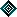 Yeniliğe açık bir yönetimanlayışının bulunması.Hizmet içi eğitimçeşitliliğininartması. Çalışanların kurumusahiplenmesi.Sınıflar bazında öğrenci sayılarının az olmasıÖğretmenlerimiz arasında mesleki ve kişisel dayanışmanınolması.Kültürel, faaliyetlere ilgi ve katılımın yeterliolması.Öğretmen başına düşenöğrenci sayısının azolması.Okul personelinin yeniliğe açıkolması.Velilerin, Eğitime ve eğitimciye  gerekli değeri vermemesiÖğrenci velilerinin evde çalışma ortamlarının oluşturamamalarıOkul-Veli arasındaki iletişimde yaşanan sorunlar.Velilerin ekonomik, sosyal ve kültürel düzeyinin düşük olması, okuma-yazma bilmeyen veya ara sınıflardan terk etmiş veli profilinin çokolmasıÖğrencilerde görülen devamsızlık sorunları.Öğrencilerde görülenbeslenmesorunları Çok sık öğretmen sirkülasyonunun olmasıVelilerin eğitim düzeyinin düşükolması.Okul binasının yeni olmasıevteknolojik alt yapının kurulmuş olması.kültürel ve sportif etkinlikler için yeterli alanlarınbulunması.Okulun	maddi	kaynaklarının	düşük olmamasıVelilerin okula karşı ilgiyetersizliği.Öğrencilerde	akademik	gelecek kaygısınınbulunmayışı.Öğrencilerin	rol-model	alabileceği kişilerin çevrelerindeolmamasıNüfus artış hızına paralel ekonomik durumundüzelememesi.Okulun temizlik, hijyen, bakım-onarım ve gerekli malzeme için bütçesinin olayışı.FırsatlarTehditlerGelişen bilgi ve teknolojinin kullanılması.Milli Eğitim Müdürlüğünün okulumuza karşı aldığı pozitiftutum.Kaymakamlık ve SosyalYardımlaşma Vakfının yardımlarınınbulunması.yerel yönetimlerin okul ve çevresiiçin yaptığı olumluçalışmalar.Okulumuzda güvenortamınarttırılmasına yönelik idari çalışmaların olmasıOkul ve kurumlar arasındaişbirliği anlayışı ve uyumunolması.Çevremizde gürültü kirliliğinin olmaması.Öğrenci ve velilerin sosyal aktivitelere katılma isteğininolması.Bakanlığın son yıllarda eğitimde yeniliklere gidiyorolmasıMedyanın eğitici göreviniyerine getirmemesi.Mahallede kişiler arasındakisorunların çocuklarayansıtılmasıToplumda şiddet ve öfkeolaylarının artması.çevrede hırsızlık olaylarındandolayı güvensiz bir ortamınbulunması.Diğer sosyal çevrelerin okul sosyal çevresine bakış açısının olumsuzolması.Velilerin konar-göçer olmasıçocuğun okula devam sorunuolması.Ödenek yetersizliği vemaddisıkıntılar Öğrenci ailelerinin sosyo-ekonomikvekültürel düzeyinin düşük olması.Velilerin çocuklarını ilköğretimdensonra okutmakistememeleri.Velilerin çocukların eğitimi ileilgili ilgisiz olmaları.Erken yaştaevliliklerÇevrede uyuşturucu bağımlılığının artmışolmasıUyuşturucu ticaretinin bazıçocuklar üzerinden de yürütülüyorolmasıParçalanmışAilelerGeleneksel nedenlere bağlıdevamsızlık oranlarının yüksekolması.NOPERFORMANS GÖSTERGESİİLGİLİ BÖLÜM20162017201820191.1.1İlkokul birinci sınıf öğrencilerinden en az bir yıl okulöncesi eğitim almış olanların oranı (%)Okul Öncesi607075881.1.2Özel Eğitim İhtiyacı olan bireylerin eğitime ulaşımı(%)505060801.2.1Örgün eğitimde 20 gün ve üzeri devamsız öğrenci oranı (%)İlkokul353330251.2.1Örgün eğitimde 20 gün ve üzeri devamsız öğrenci oranı (%)1.2.21.2.3Eğitim ve öğretimden erken ayrılma veya hiç devametmeyenlerin oranı (%)İlkokul108841.2.3Eğitim ve öğretimden erken ayrılma veya hiç devametmeyenlerin oranı (%)1.3.1Açılan Okuma-Yazma Kursu Sayısı1113NOTEDBİRLERSORUMLU BİRİMLER1.1.1.1Okul öncesi eğitim öncelikle imkânları kısıtlı hanelerin erişiminidestekleyecek şekilde yaygınlaştırılacaktır.Okulİdaresi+Okul-AileBirliği+OGYE1.1.1.2Okullaşma oranının yükselmesi için anne babalara eğitimin önemi ve getirileri hakkında bilgilendirme ve bilinçlendirme çalışmalarıyapılacaktırOkul İdaresi+Okul- Aile Birliği+OGYE1.1.2.1Özel eğitim ihtiyacı olan öğrencilerin tespiti sınıf öğretmenleri ile birlikte yapılarak bu öğrencilerin tanısına uygun eğitime erişmelerini ve devam etmeleri için veli bilgilendirme ve teşvik yöntemleriuygulanacaktır.OKUL REHBERLİ KSERVİSİ1.1.2.2Öğretmenlerin kaynaştırma eğitiminin amaçları ve önemi hakkındabilgilendirilmeleri sağlanacaktır.OKUL REHBERLİKSERVİSİ1.2.1.1Özürsüz devamsızlık, sınıf tekrarı nedenleri tespit edilecek, izlenecek vedevamsızlıkların azaltılması için gerekli tedbirler alınacaktır.Okul Yönetimi+Okul-Aile Birliği+ OGYE1.2.1.2İlkokulda 10 gün ve üzeri devamsız öğrenci oranı dönemlik olarak takibi yapılacak, Okula sürekli devamsızlık yapan öğrencilerin okuladevamlarını sağlayacak eylem planları yapılacaktırOkul Yönetimi+Okul- Aile Birliği+ OGYE1.2.2.1Eğitim Öğretimden erken ayrılma ya da hiç devam etmeyen öğrenci velileri ile işbirliğine gidilerek sorunların çözümü için projelergeliştirilecektir.Okul Yönetimi+Okul- Aile Birliği+ OGYE1.2.2.2Öğrencilerin devamszılıklarının önlenmesi, okuldan erken ayrılma ve devam etmeme gibi sorunların giderilmesi için velilere yönelikseminerler verilecektir.Okul Yönetimi+Okul- Aile Birliği+ OGYE1.3.1.1Okuma-yazma Bilmeyen yetişkinlere yönelik okuma yazma kurslarınınHalk Eğitim Merkezi Müdürlüğü aracılığı ile açılmasıOkul Yönetimi+Okul-Aile BirliğiNOPERFORMANS GÖSTERGESİİLGİLİ BÖLÜM20162017201820192.1.1Öğretmen başına düşen öğrenci sayısıİlkokul20,62019,5182.1.1Öğretmen başına düşen öğrenci sayısı2.1.2Derslik başına düşen öğrenci sayısıİlkokul20,62019,5182.1.2Derslik başına düşen öğrenci sayısı2.1.3Onur veya iftihar belgesi alan öğrenci oranı(%)İlkokul---52.1.3Onur veya iftihar belgesi alan öğrenci oranı(%)2.1.4Takdir veya teşekkür belgesi alan öğrenci oranı (%)İlkokul(4.sın)352530302.1.4Takdir veya teşekkür belgesi alan öğrenci oranı (%)2.1.5Yıl Sonu Başarı Puan Ortalaması4.Sınıf61,762,5270,9170+2.1.5Yıl Sonu Başarı Puan Ortalaması2.1.5Yıl Sonu Başarı Puan Ortalaması2.1.5Yıl Sonu Başarı Puan Ortalaması2.1.5Yıl Sonu Başarı Puan Ortalaması2.2.1Anasınıfı Etkinlik Sayısı1123+2.3.1Okulda Öğrenci başına düşen kitap sayısı2234+2.3.2Öğrencilerin ayda okudukları kitap sayısı0,50,612+NOTEDBİRSORUMLU BİRİM2.1.3.1Öğrenci başarılarını değerlendirme, teşvik gibi araçlarla güdülemeve ödüllendirmeOkul-Aile Birliği-OGYE-Okulİdaresi2.1.3.2Başarıyı artırıcı veli bilgilendirme çalışmalarıÖğretmenler-Okul İdaresi2.1.3.3Öğrencilere yönelik yetiştirme ve hazırlık kurslar düzenlemeOkul-İdaresi2.1.3.4Örnek çalışmaları bulunan öğretmenleri ödüllendirmeOGYE-Okul İdaresi2.1.4.1Çeşitli ölçme araçları ile ders başarılarının ölçülmesi, başarınınödüllendirilmesi, güdüleme, teşvik etme.Sınfı ve Branş Öğretmenleri-OGYE-Okul İdaresi2.1.5.1Yetiştirme Kursları açma ve bu kurslara katılımı teşvik etmeOGYE-Sınıf ve DersÖğretmenleri-Okul İlidaresi2.1.5.2Okulda açılacak kurslarla ilgili velileri bilgilendirmeOkul-Aile Birliği-Okul İdaresi2.2.1.1Son sınıf Öğrencilerine Ortaöğretim Okullarının tanıtılmasıOkul Rehberlik Servisi2.2.1.2Öğrencilere Meslekler hakkında bilgi verilmesiOkul Rehberlik Servisi2.3.1.1Anasınıfında etkinlik sayısını artırmaAnasınıfı Öğretmeni-Okulidaresi2.4.1.1Sınıf kitaplıklarını zenginleştirmeSınıfı Öğretmenleri2.4.1.2Okul Kütüphanesini faaliyete geçirmeOkul İdaresi-TürkçeÖğretmeni2.4.1.3Kitap okuyan öğrencileri ödüllendirmeOGYE-Okul Aile Birliği-Okulİdaresi2.4.1.4"kendi kitabını al, arkadaşına ödünç ver" projesini uygulamaOGYE-Okul Aile Birliği-Okulİdaresi2.4.1.5Yılda en az 1 defa kitap sergisi açma ve öğrencilerin kitap sahibiolmalarını sağlamaOGYE-Okul Aile Birliği-Okulİdaresi2.4.1.6Öğrencilerde okuma alışkanlığı kazandırmak için veli görüşmeleriyapmaSınıf Öğretmenleri-OkulİdaresiNOPERFORMANS GÖSTERGESİİLGİLİ BÖLÜM20162017201820193.1.1.Düzenlenen Faaliyet Sayısı3345+3.1.2Faaliyetlere katılan öğrenci(%)551520+3.2.1İl-İlçe düzeyinde katılan yarışma/faaliyet sayısı0235+3.2.2Lisanslı Sporcu sayısını artırma000103.2.3Yarışmalarda dereceye girme0001+3.3.1Okulda hazırlanan proje sayısı0002+3.3.2İl genelinde katılan proje sayısı0002+3.3.3Beyaz Bayrak projesine katılım0001+3.3.4Okullar Hayat Olsun Projesinin uygulanması0002+NOTEDBİRLERSORUMLU BİRİM3.1.1.1Okulda öğrenci ve velilere yönelik etkinlikler düzenlemeSosyal Etkinlikler Kurulu3.1.1.2Yapılan etkinliklerin sonunda öğrenci ve çalışanı ödüllendirmeSosyal Etkinlikler Kurulu3.1.1.3Okulda çeşitli kültürel etkinlikler düzenlemeSosyal Etkinlikler Kurulu3.1.2.1Öğrencileri faaliyetlere katılmak için teşvik etme, ödüllendirmeSosyal Etkinlikler Kurulu3.1.2.2Yapılacak etkinliklerde paydaşlarla işbirliği yapmaOkul İdaresi3.2.2.1Okul Sporlarına katılma, katılan sporcuları ödüllendirmeOkul-İdaresi-beden EğitimiÖğrt.3.2.2.2Lisanslı Sporcu sayısını artırmaOkul-İdaresi-beden EğitimiÖğrt.3.2.2.3Sanatsal yarışmalara katılmayı teşvik etmeSınıf Öğrt.- Okul İdaresi3.2.2.4Öğrenci taramaları yapılarak onların ilgi alanlarını belirlemeRehberlik Servisi, BedenEğitimi Öğretmeni3.2.2.5Okulda veya İl düzeyinde yapılacak yarışmalara katılan, başarıgösteren öğrencileri ödüllendirme.OGYE-Okul İdaresi3.2.2.6Halk Eğitim Merkezi ile işbirliği içinde Halkoyunları kurslarıaçmaSosyal Etkinlikler Kurulu-Okul İdaresi3.3.1.1Okulda proje çalışmaları başlatmaSınfı ve Ders Öğrt.-Okulİdaresi3.3.1.2Sosyal Sorumluluk projelerine katılmayı teşvik etmeSınfı ve Ders Öğrt.-Okulİdaresi3.3.2.1İl genelinde uygulanan projelere katılmayı öğrencilere teşviketme, bilgilendirmeSınfı ve Ders Öğrt.-Okulİdaresi3.3.2.2Yapılan çalışmaları okulda sergilemeİlgili Öğretmen3.3.2.3Çalışmaların okul Web Sayfasına konmasıWeb Komisyonu3.3.3.1Beyaz Bayrak projesini hayata geçirme, öğrenci ve velileribilgilendirmeOkul-Aile Birliği-OGYE-Okul İdaresi3.3.3.2Beyaz Bayrak Projesi kapsamında sınıflar arası yarışmalardüzenlemeSosyal Etkinlikler Kurulu3.3.4.1Okullar Hayat Olsun Projesi kapsamında okulun ve birimlerinin veli kullanımına sunulması. Bu amaçla bilgilendirme toplantılarıyapılması.Okul-Aile Birliği-OGYE- Okul İdaresiAMAÇ VE HEDEFLER20182019202020212022ToplamStratejik Amaç 1500500500100010003500Stratejik Amaç 2100010001000150015006000Stratejik Amaç 33000350045005000550021500TOPLAM4500500060007500850031.500TEMAStratejik Amaç1:Stratejik Hedef1.1:Faaliyet/ProjelerİzlemeİzlemeİzlemeİzlemeİzlemeİzlemeDeğerlendirmeDeğerlendirmeFaaliyet/ProjelerFaaliyetin Başlama ve Bitiş TarihiFaaliyetten Sorumlu Kurum/birim/ kişiMaliyetiÖlçme yöntemi veraporlama süresiPerformans GöstergeleriFaaliyetin durumuTamamlanmama nedeniÖneriler(..)Tamamlandı (..)Devam Ediyor(..) İptal EdildiATATÜRK İLKOKULUKONULU FAALİYET SONU RAPORUATATÜRK İLKOKULUKONULU FAALİYET SONU RAPORUATATÜRK İLKOKULUKONULU FAALİYET SONU RAPORUATATÜRK İLKOKULUKONULU FAALİYET SONU RAPORUAmaç No :Hedef No:Hedef No:Faaliyet No:Çalışma Konusu:Çalışma Konusu:Çalışma Konusu:Çalışma Konusu:Faaliyetin Adı:Faaliyetin Adı:Faaliyetin Adı:Faaliyetin Adı:Faaliyetten sorumlu Kişi/Kişiler:Faaliyetten sorumlu Kişi/Kişiler:Faaliyetten sorumlu Kişi/Kişiler:Faaliyetten sorumlu Kişi/Kişiler:Faaliyetin başladığı tarih:Faaliyetin başladığı tarih:Faaliyetin bittiği tarih:Faaliyetin bittiği tarih:Faaliyete katılan öğretmen/idareci sayısı:Faaliyete katılan öğretmen/idareci sayısı:Faaliyete katılan öğrenci sayısı:Faaliyete katılan öğrenci sayısı:Faaliyete katılan veli/STK temsilcisi sayısı:Faaliyete katılan veli/STK temsilcisi sayısı:Faaliyete	katılan	yardımcı	personelsayısı:Faaliyete	katılan	yardımcı	personelsayısı:YAPILANLAR:YAPILANLAR:YAPILANLAR:YAPILANLAR:Faaliyetin Değerlendirilmesi:Faaliyetin Değerlendirilmesi:Faaliyetin Değerlendirilmesi:Faaliyetin Değerlendirilmesi:Çalışmalar sırasında karşılaşılan sorunlar:Çalışmalar sırasında karşılaşılan sorunlar:Çalışmalar sırasında karşılaşılan sorunlar:Çalışmalar sırasında karşılaşılan sorunlar:Sıra NoStratejik Amaç NoHedef NoÇalışmanın AdıSorumlu EkipBaşlangıç ve Bitiş TarihiTahmini BütçeAçıklamalar11.eğitim öğretime erişimin artırılması1.1,1.2,1.3,1.4Eğitim öğretim yaş gurubundaki tüm öğrencilerin okula devamıOkuldaki tüm personel2019-2023500Öğrenci ve ailelerine sürekli görüşmenin yapılnması2Akademik başarının Artırılması2.1,2.2,2.3.2.4Öğrenci akademik başarısının artırılmasıOkuldaki tüm personel2019-20231000Öğrenci basarısının sürekli takip edilmesi3Kültürel ve sportif faliyetler3.1,3.2,3.3Spor müsabakalarıBeden eğitimi öğretmeni2019-20233000Turnuvalarının yapılması.Amaç NoSTRATEJİK AMAÇLARSTRATEJİK HEDEFLERFAALİYETLE R VEYA PROJELERMEVCUT DURUMPERFORMANS GÖSTERGELERİSORUMLU KİŞİLER / KURUMLARBÜTÇEKAYNAKLARZAMANLAMA (FAALİYET-PROJELERİN BAŞLAYIŞ-BİTİŞYILI)ZAMANLAMA (FAALİYET-PROJELERİN BAŞLAYIŞ-BİTİŞYILI)ZAMANLAMA (FAALİYET-PROJELERİN BAŞLAYIŞ-BİTİŞYILI)ZAMANLAMA (FAALİYET-PROJELERİN BAŞLAYIŞ-BİTİŞYILI)ZAMANLAMA (FAALİYET-PROJELERİN BAŞLAYIŞ-BİTİŞYILI)ZAMANLAMA (FAALİYET-PROJELERİN BAŞLAYIŞ-BİTİŞYILI)ZAMANLAMA (FAALİYET-PROJELERİN BAŞLAYIŞ-BİTİŞYILI)ZAMANLAMA (FAALİYET-PROJELERİN BAŞLAYIŞ-BİTİŞYILI)ZAMANLAMA (FAALİYET-PROJELERİN BAŞLAYIŞ-BİTİŞYILI)ZAMANLAMA (FAALİYET-PROJELERİN BAŞLAYIŞ-BİTİŞYILI)ZAMANLAMA (FAALİYET-PROJELERİN BAŞLAYIŞ-BİTİŞYILI)ZAMANLAMA (FAALİYET-PROJELERİN BAŞLAYIŞ-BİTİŞYILI)ZAMANLAMA (FAALİYET-PROJELERİN BAŞLAYIŞ-BİTİŞYILI)ZAMANLAMA (FAALİYET-PROJELERİN BAŞLAYIŞ-BİTİŞYILI)ZAMANLAMA (FAALİYET-PROJELERİN BAŞLAYIŞ-BİTİŞYILI)ZAMANLAMA (FAALİYET-PROJELERİN BAŞLAYIŞ-BİTİŞYILI)Amaç NoSTRATEJİK AMAÇLARSTRATEJİK HEDEFLERFAALİYETLE R VEYA PROJELERMEVCUT DURUMPERFORMANS GÖSTERGELERİSORUMLU KİŞİLER / KURUMLARBÜTÇEKAYNAKLAROCAKŞUBATMARTNİSANMAYISHAZİRANTEMMUZAĞUSTOSEYLÜLEKİMKASIMARALIK2016201720182019STRATEJİK PLAN HAZIRLAMA EKİBİSTRATEJİK PLAN HAZIRLAMA EKİBİSTRATEJİK PLAN HAZIRLAMA EKİBİSTRATEJİK PLAN HAZIRLAMA EKİBİSIRA NOADI SOYADIGÖREVİİMZA1Ömer DENİZMüdür Yardımcısı1KARKIR AYDINSosyal Bilgiler2ESRA GÜNALMatematik Öğretmeni3Selim DEMİRİngilizce Öğretmeni4Ömer YAZILGönüllü Veli